ПРОЕКТ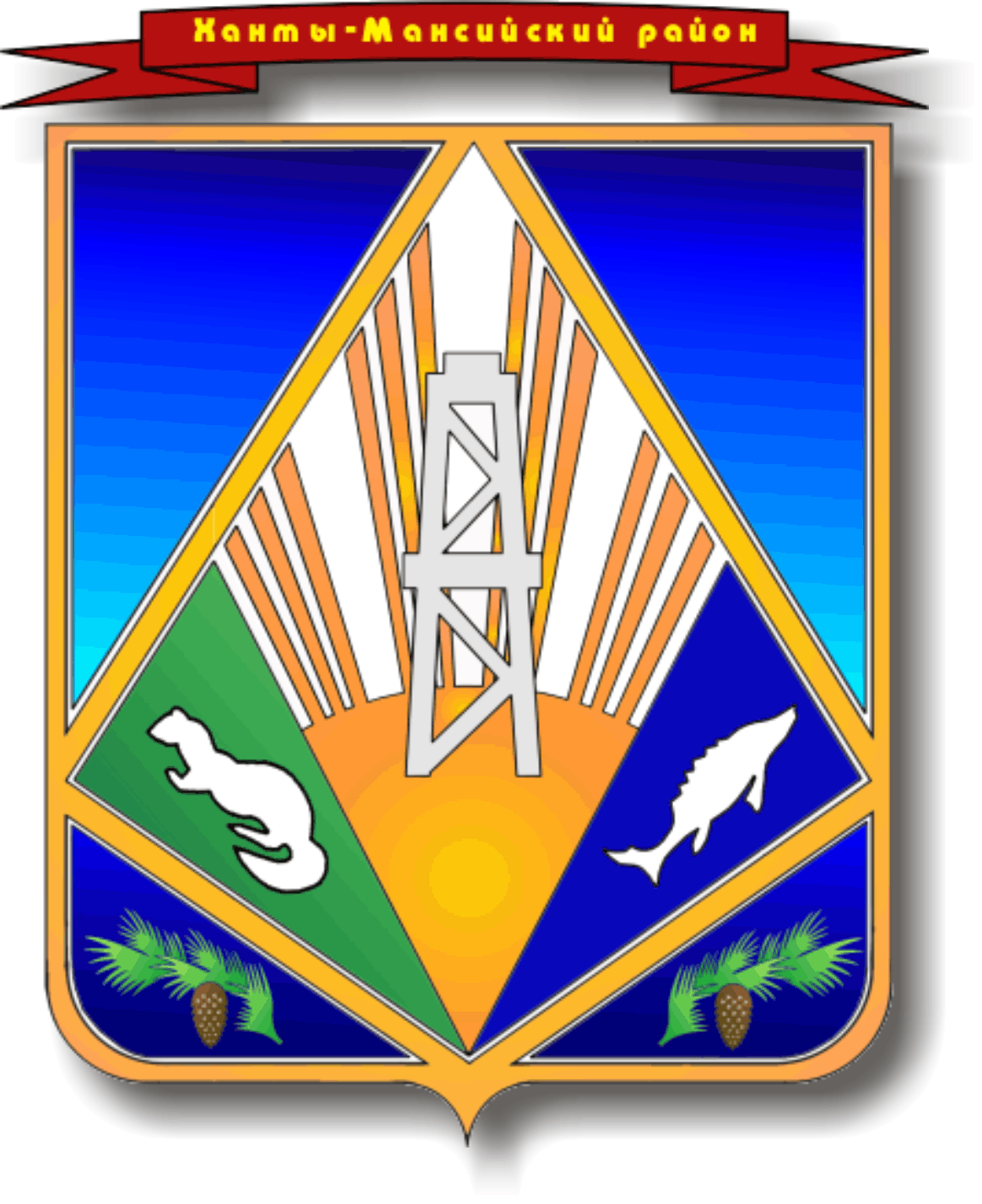 МУНИЦИПАЛЬНОЕ ОБРАЗОВАНИЕ          ХАНТЫ-МАНСИЙСКИЙ РАЙОНХанты-Мансийский автономный округ – ЮграАДМИНИСТРАЦИЯ ХАНТЫ-МАНСИЙСКОГО РАЙОНАП О С Т А Н О В Л Е Н И Еот 											 № г. Ханты-МансийскО внесении изменений в постановлениеадминистрации Ханты-Мансийскогорайона от 8 декабря 2016 года № 431 «О конкурсе проектов социально ориентированных некоммерческих организаций Ханты-Мансийского района»В целях реализации мероприятий муниципальной программы Ханты-Мансийского района «Развитие гражданского общества Ханты-Мансийского района на 2018 – 2020 годы», утвержденной постановлением администрации Ханты-Мансийского района от 30.09.2013 № 230, в соответствии с Законом Ханты-Мансийского автономного округа – Югры от 16.12.2010 г. № 229-оз «О поддержке региональных социально ориентированных некоммерческих организаций, осуществляющих  деятельность в Ханты-Мансийском автономном округе - Югре», статьей 15 Федерального закона от 06.10.2003 № 131-ФЗ «Об общих принципах организации местного самоуправления в Российской Федерации»:Внести в постановление администрации Ханты-Мансийского района от 08.12.2016 г. № 431 «О конкурсе проектов социально ориентированных некоммерческих организаций Ханты-Мансийского района» изменения, изложив приложение 1 к постановлению в новой редакции:«Приложение 1к постановлению администрации Ханты-Мансийского района
от 08.12.2016 № 431Дополнить пункт 2.2. Раздела 2. Приложения 1 к постановлению администрации Ханты-Мансийского района от 08.12.2016 № 431 (далее - Приложение) подпунктом л) следующего содержания:«л) приоритетная финансовая поддержка на срок не менее 2 лет  социально ориентированным некоммерческим организациям - исполнителям общественно полезных услуг».Изложить пункт 3.1. Раздела 3 Приложения в следующей редакции:«3.1. В Конкурсе принимают участие социально ориентированные некоммерческие организации Ханты-Мансийского района (далее – Участники), соответствующие следующим требованиям:наличие государственной регистрации в качестве юридического лица;осуществление деятельности на территории Ханты-Мансийского района;соответствие основных целей и задач, содержащихся в их учредительных документах, направлениям Конкурса;не имеющие задолженности по налогам, сборам и иным обязательным платежам в бюджеты всех уровней бюджетной системы Российской Федерации и государственные внебюджетные фонды;не находящиеся в стадии ликвидации, реорганизации, несостоятельности (банкротства).».2.	Опубликовать настоящее постановление в газете «Наш район» и разместить на официальном сайте администрации Ханты-Мансийского района.3.	Контроль за выполнением постановления возложить на заместителя главы Ханты-Мансийского района по социальным вопросам.Глава Ханты-Мансийского района 					       К.Р. Минулин